Toestemmingsverklaring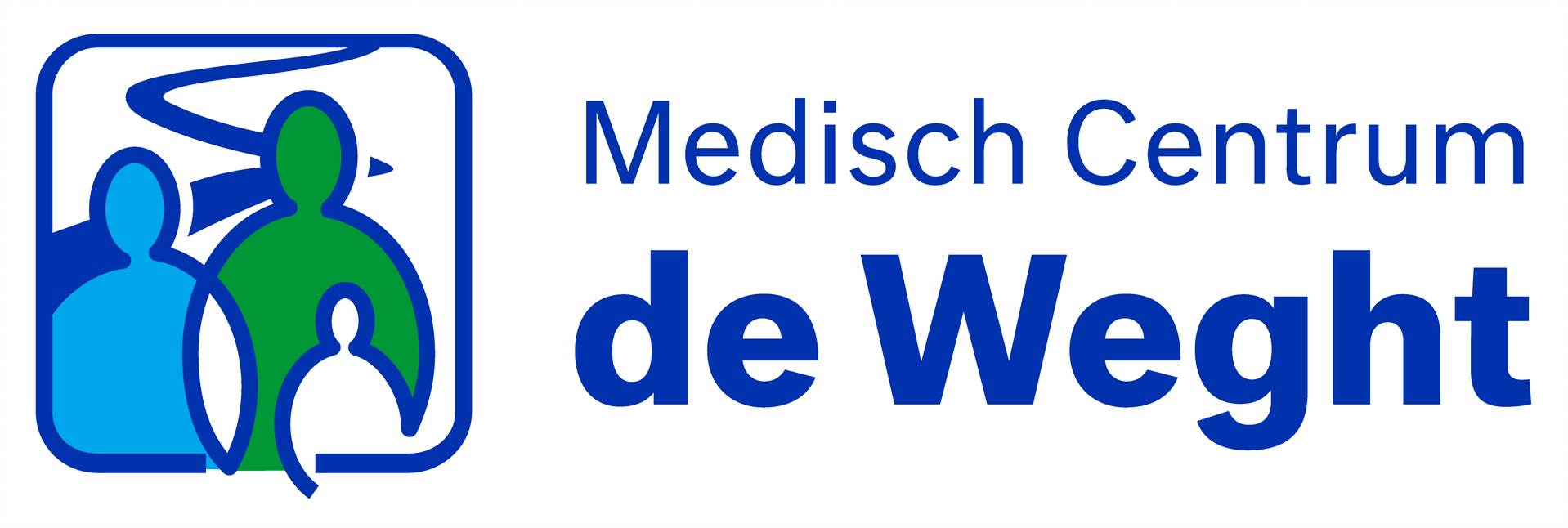 Aan: Dr. H. Tan-KoningHierbij geef ik, …................................................................, geboren.............................................., toestemming om te allen tijde mijn medische gegevens en/of medische toestand te bespreken met onderstaande personen. Onderstaande personen krijgen ook toestemming om mijn medicatie af te halen in de apotheek.Naam:Straat:Postcode en woonplaats:Tel.nr. en mailadres:Plaats en datum:Handtekening:Persoonsgegevens van 1e gemachtigde persoon:Naam:Adres:Postcode en woonplaatsTel.nr. en mailadres:Relatie tot volmachtgever:Persoonsgegevens van 2e gemachtigde persoon:Naam:Adres:Postcode en woonplaatsTel.nr. en mailadres:Relatie tot volmachtgever: